Maths Investigation Y2 10th July 2020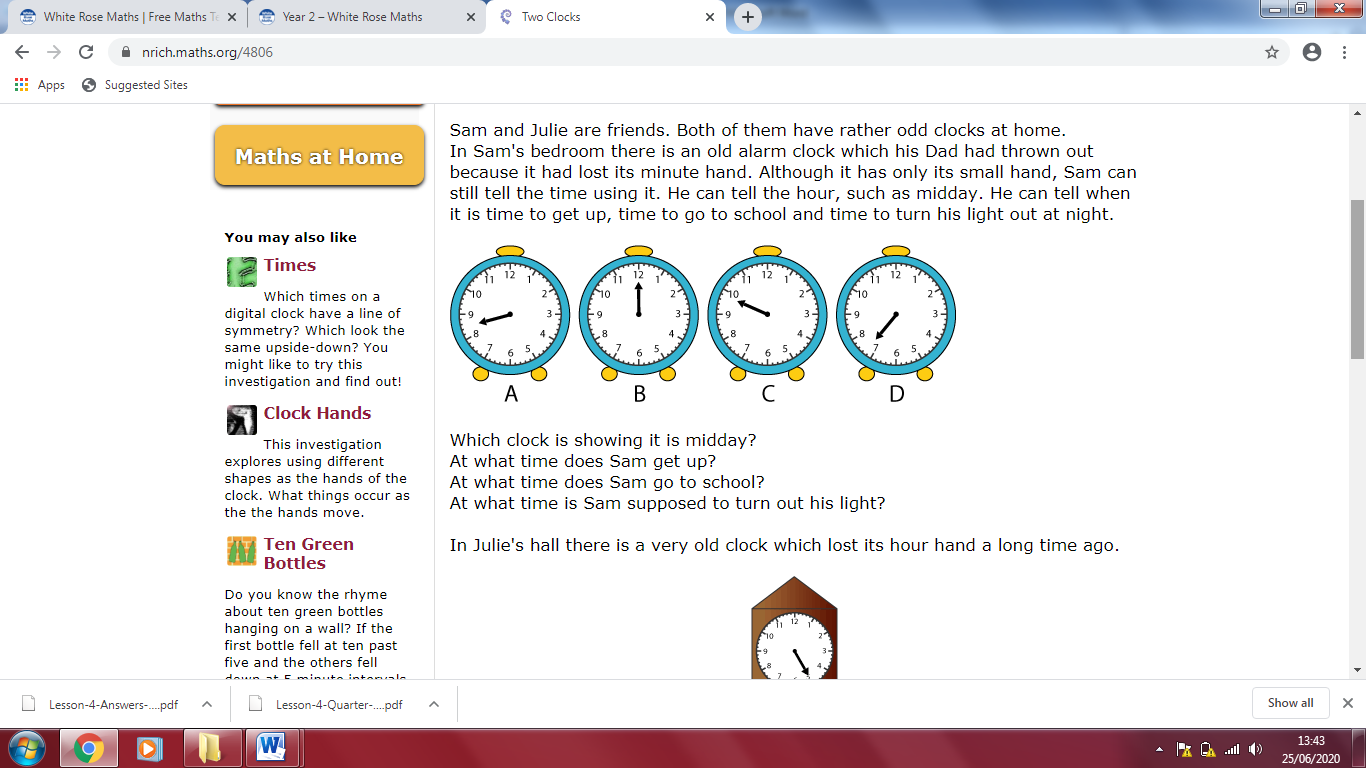 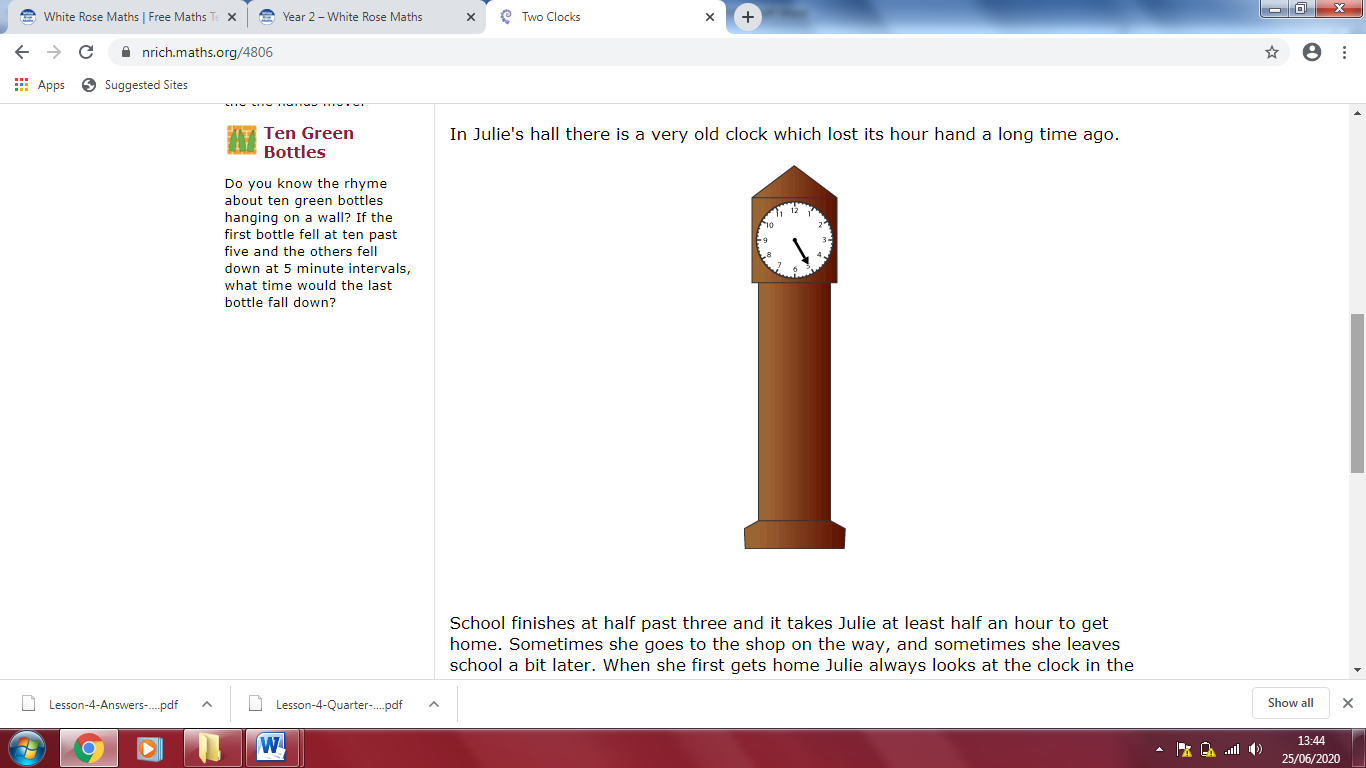 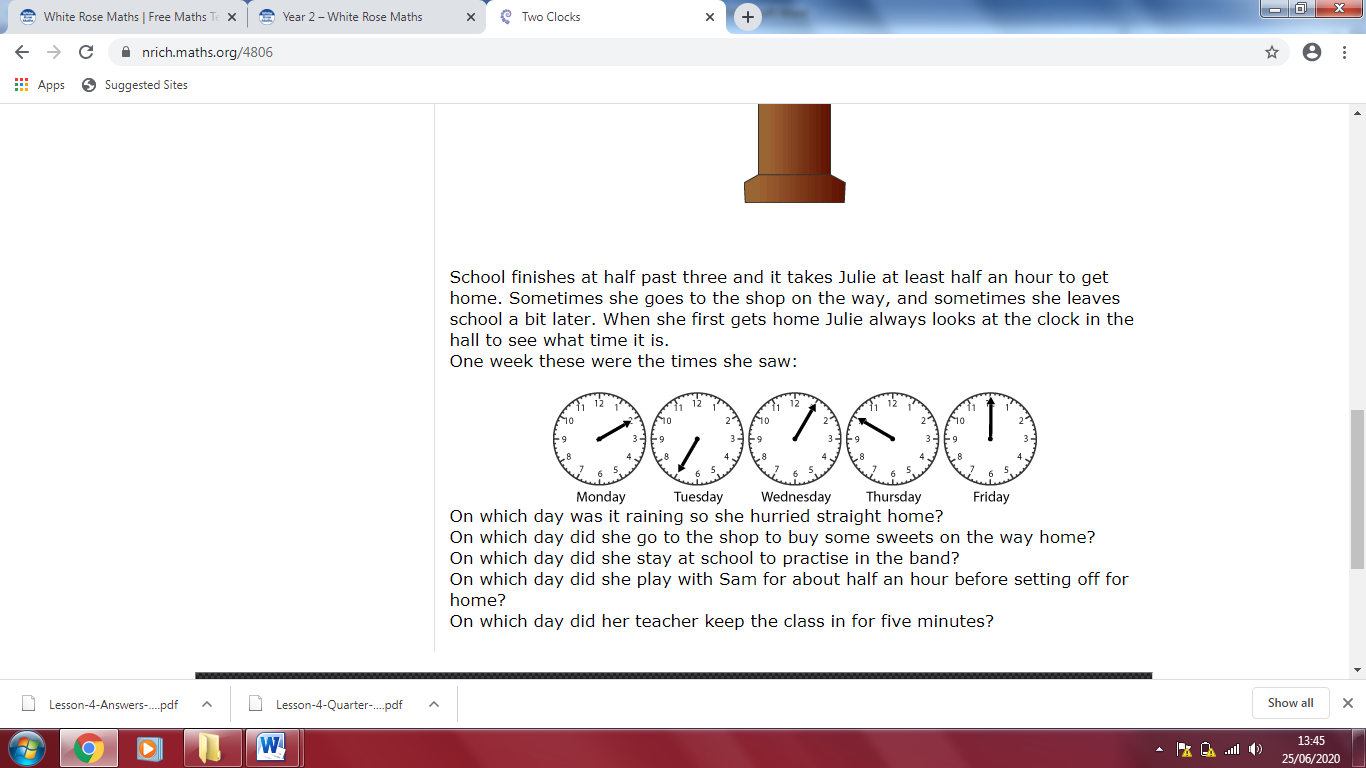 